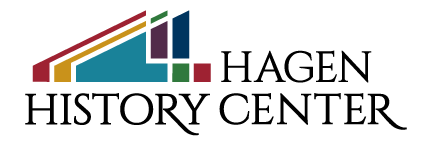 History Detectives Summer Camp SponsorshipsGold Sponsor $2,500 Included on website, Facebook and in all social media posts as a sponsor Name or logo on signage and website Silver Sponsor $1,000   Included on website, Facebook and in all social media posts as a sponsorName or logo on signage and website Bronze Sponsor $500  Included on website, Facebook and in all social media posts as a sponsorName or logo on signage and website
Individual Student sponsorship $100/student Name or logo on signage and websiteI/we would like to be a ___________________________________________________ sponsor. Name __________________________________________________Phone_________________Address_______________________________________________________________________Email_________________________________________________________________________Please check one._________Enclosed is my check                                                _________Bill my credit card_________I went online at www.eriehistory.org to donate Card Number __________________________________________________________________Expiration___________________________________Security Code_______________________Mail check to Hagen History Center, 356 West 6th Street, Erie PA  16507or contact us at 814-454-1813 x 34 with questions. Thank you for your support.